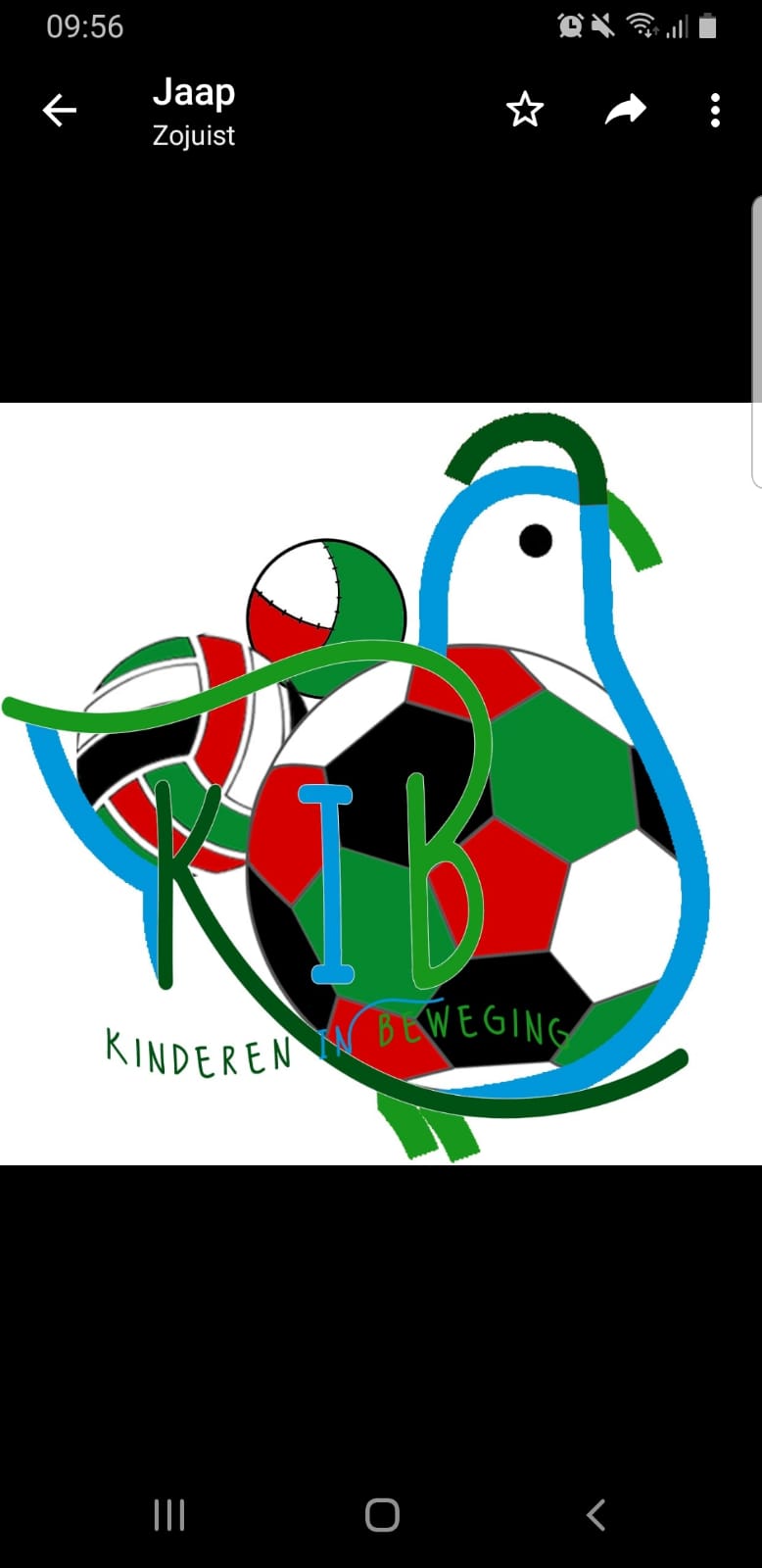 Aanmeldformulier KIB Kinderen In BewegingSeizoen 2023 - 2024Naam							Telefoonnummer							(bereikbaar tijdens de les)Adres							Geboortedatum:Postcode/ Woonplaats				MailadresBeste ouders, verzorgers,Welkom bij kinderen in beweging. De contributie bedraagt € 3,- per kind per geplande les. De lessen vinden alleen plaats in de schoolweken. Er wordt geïncasseerd per trimester. Ik betaal de contributie per automatische incasso en machtig de club de contributie automatisch af te schrijven IBAN NL…De penningmeester van v.v. H.J.S.C. NL32 RABO 0328 8008 64 regelt de afschrijving van het te betalen bedrag.Na elk trimester is afmelding mogelijk, bij geen reactie loopt het lidmaatschap door.Aanvinken voor akkoord:Er kunnen (team)foto's van uw kind worden gemaakt en gepubliceerd op de websites van de 3 verenigingen. Ik ga akkoord, bij het ondertekenen van dit formulier, met eventuele publicatie van foto’s en vermelding van naam bij de teaminfo. Ik ga akkoord met verwerking van bovenstaande gegevens volgens onze privacy policy welke is te vinden op www.HJSC.nl.Naam en handtekening 					DatumNamens H.J.S.C., De Boppeslach en Far ÚtContactpersoon KIB Ciska van der Veer 06 3303 5919, ciskavdveer@gmail.com